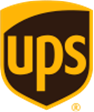 Kontakty:	Steve Gaut, Public Relations404-828-8787Scott Childress, Investor Relations		404-828-7957Karla Krejčí, Donath Business & Media+420 224 211 220karla.krejci@dbm.czZISK NA AKCII UPS VZROSTL V 1. KVARTÁLU 2018 O 17 % NA 1,55 USDProvozní zisk a příjem v mezinárodní přepravě narostly o 15 %Denní průměrný objem exportních zásilek vzrostl o 12 %, na špičce s obchodními trasami v Evropě a Spojených státechProvozní zisk divize Dodavatelské řetězce a nákladní přeprava se zvýšil o 14 % při 16% růstu příjmůPříjmy na domácím trhu USA se zvýšily o 7,2 % při 4,6% nárůstu objemu přepravyVýsledky na domácím trhu USA negativně ovlivnilo nepříznivé počasíZ hotovostních operací ve výši 4,1 mld. USD vyplynuly volné peněžní toky 2,6 mld. USDSpolečnost potvrdila odhad upraveného zisku na akcii na celý rok 2018ATLANTA – 26. dubna 2018 – Společnost UPS (NYSE:UPS) dnes oznámila, že zisk na akcii v prvním kvartálu letošního roku vzrostl o 17 % na 1,55 USD, především díky dvoucifernému nárůstu provozního zisku v segmentech Mezinárodní přepravy a Dodavatelských řetězců a nákladní přepravy. „Silný růst byl zaznamenán ve všech segmentech a odrážel účinek globálních řešení UPS a příznivou ekonomickou situaci,“ říká David Abney, generální ředitel UPS. „Ve spojení s transformačními iniciativami tyto příznivé trendy znamenají pro UPS dobré vyhlídky do budoucna.“Celkové výsledky společnost UPS v prvním kvartálu 2018:Celkové příjmy se zvýšily o 10 % na 17,1 mld. USD, především díky silné poptávce po službách UPS.Průměrný výnos se zvýšil o 4,3 % díky mezinárodní přepravě a službě Deferred Air v USA.Společnost UPS odměnila akcionáře navýšením dividendy na akcii oproti loňsku o téměř 10 %, a během kvartálu tak vyplatila 840 mil. USD.Investiční výdaje ve výši 1,5 mld. USD společnost UPS byly zaměřeny na podporu investičních strategií.Nižší skutečná sazba daně odráží příznivější daňovou strukturu v USA, některé samostatné daňové položky zahrnují vliv akciových náhrad.Výsledky za první kvartál zahrnují přijetí nových účetních standardů pro vykazování důchodů a příjmů. Výsledky za předchozí období byly rovněž upraveny ve snaze zohlednit tyto změny.*) Informace o finančních opatřeních, které nepodléhají účetním standardům GAAP, jsou uvedeny v příloze.Domácí trh v USADomácí trh v USA zaznamenal silný růst, neboť zákazníci si stále častěji vybírali řešení UPS. K nárůstu provozního zisku ve sledovaném kvartálu přispěly jak plánované položky, tak neočekávané faktory.Domácí trh USA v prvním kvartálu 2018:Příjmy se zvýšily oproti prvnímu kvartálu 2017 o 7,2 % na 10,2 mld. USD. Příjmy rostly u všech služeb díky silné poptávce po řešeních UPS.Příjem na zásilku vzrostl o 2,6 %, přičemž vyšší základní sazby a palivové příplatky kompenzovaly nepříznivé tržní vlivy. Provozní zisk zahrnoval vliv nepříznivého zimního počasí (85 mil. USD), negativní vliv měly také sobotní provoz, síťové projekty a vyšší penzijní výdaje.Mezinárodní přeprava„Naše diverzifikovaná globální strategie a investice slavily úspěch a znamenaly dvouciferný růst příjmů i zisku,“ uvedl Abney. „Každý z našich mezinárodních regionů přispívá k finančnímu růstu firmy. Očekáváme, že tento trend bude i nadále pokračovat.“Mezinárodní přeprava v prvním kvartálu 2018: Segment zaznamenal nárůst tržeb o 15 %, a to navzdory menšímu počtu provozních dnů v řadě zemí. Příjmy na měnově neutrální bázi vzrostly o 8,7 %. Export, přeprava na domácím trhu USA a cargo přeprava dosáhly růstu příjmů v řádu dvouciferných čísel. Denní přeprava exportních zásilek vzrostla v průměru o 12 % díky prémiovým službám, které překonaly neprémiové služby.Objemy exportní přepravy v Evropě a USA si i nadále držely silnou pozici.Provozní zisk s 15% nárůstem dosáhl výše 594 mil. USD díky nárůstu přepravy exportních zásilek a navýšení výnosů. Provozní zisk na měnově neutrální bázi vzrostl o 10 %. *) Informace o finančních opatřeních, které nepodléhají účetním standardům GAAP, jsou uvedeny v příloze.Dodavatelské řetězce a nákladní přepravaSegment dodavatelských řetězců a nákladní přepravy vykázal i v prvním čtvrtletí dobré finanční výsledky. Příjmy a provozní zisk zaznamenaly dvouciferný růst díky úspěšným programům orientovaným na kvalitu příjmů, strukturálnímu snížení nákladů a díky strategiím zaměřeným na růst. Dodavatelské řetězce a nákladní přeprava v prvním kvartálu 2018:Příjmy vzrostly na 3,4 mld. USD, o 16 % v porovnání s prvním čtvrtletím 2017. Obchodní jednotky cílily na bonitní, středně velké firmy. Segment Forwarding business s 27% růstem příjmů stál v čele všech jednotek, iniciativy zaměřené na řízení příjmů a stabilní tržní podmínky vedly ke zvláště dobrým výsledkům.  Příjmy za segment UPS Freight vzrostly o 9,9 % za přispění dobře nastavených cen dokládkové přepravy (LTL) a růstu tonáže.  Provozní zisk dosáhl 170 mil. USD, což je o 14 % více v porovnání s prvním kvartálem předchozího roku. VýhledSpolečnost UPS poskytuje výhled na upravené bázi (neodpovídající účetním zásadám GAAP), není totiž možné předpovědět či odhadnout vliv budoucího tržního nacenění penzijních položek a dalších neočekávaných událostí. Ty jsou zahrnuty ve vykazovaných výsledcích podle GAAP a mohou být významné.„Naše strategie zaměřená na business se odráží v silných výsledcích v segmentech Mezinárodní přepravy i Dodavatelských řetězců,“ uvedl Richard Peretz, finanční ředitel UPS. „Výhodné investice, nové transformace s dlouhodobým přínosem a dobře nastavená cenotvorba nám pomáhají při zhodnocování akcií. UPS očekává celoroční upravený zředěný zisk na akcii pro rok 2018 v rozmezí od 7,03 USD do 7,37 USD.Firma očekává volný peněžní tok v roce 2018 v rozmezí od 4,5 mld. USD do 5,0 mld. USD. Skutečné sazby daně by se po zbytek roku měly pohybovat v rozmezí od 23 % do 24 %. Kapitálové výdaje jsou v letošním roce plánované v rozmezí od 6,5 mld. USD do 7,0 mld. USD. X X XKonsolidované výsledky1Q 20181Q 2017% změnaPříjmy17 113 mil. USD15 510 mil. USD10 %Čistý příjem1 345 mil. USD1 166 mil. USD15 %Upravený zisk na akcii1,551,3317 %1Q 20181Q 2017Příjmy10 227 mil. USD9 536 mil. USDProvozní zisk756 mil. USD950 mil. USD1Q 20181Q 2017Příjmy3 533 mil. USD3 074 mil. USDProvozní zisk594 mil. USD518 mil. USD1Q 20181Q 2017Příjmy3 353 mil. USD2 900 mil. USDProvozní zisk170 mil. USD149 mil. USD